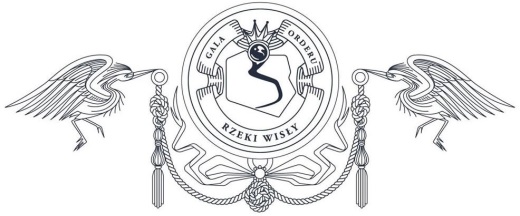 Gala Orderu Rzeki Wisły 2019Oferta współpracy - wariantyFormularz zgłoszeniowy strona 2Formularz zgłoszeniowy  Zakres współpracyFundator Gali Orderu Rzeki WisłyPartner głównyWspierającyUczestnikOficjalny,  roczny tytuł Fundatora OrderuWręczenie tytułu  Orderu Rzeki Wisły 2019 Kawalerowi OrderuTAKNie dotyczyNie dotyczyNie dotyczyWymienienie przez prowadzącego Gal,  informacji o instytucji TAKNie dotyczyNie dotyczyNie dotyczyInformacja o instytucji w materiale filmowym z GaliTAKNie dotyczyNie dotyczyNie dotyczyBezpłatny udział we wszystkich wydarzeniach otwartych (warsztaty, Gala, wernisaż) dla 1 przedstawiciela instytucji, w tym obiad w sobotę oraz nocleg 23/24 lutyTAKTAKTAKTAKUdział dodatkowych 1-2 osóbBezpłatnie250,00 PLN/osoba250,00 PLN/osoba250,00 PLN/osobaZamieszczenie logo i/lub informacja o instytucji na oficjalnych materiałach związanych z imprezą: ścianka promocyjna w czasie wydarzenia, materiały drukowane promujące przedsięwzięcieTAKTAKTAKNie dotyczyZamieszczenie logo i/lub informacji o instytucji na stronie internetowej i w mediach społecznościowych organizatora i partnerówTAKTAKTAKNie dotyczyUmieszczenie informacji  o instytucji w Zeszytach Szkutniczych (max. 200 znaków + logo o wymiarach 2,5cm X 2,5cm)TAKTAKNie dotyczyNie dotyczyZwiedzanie SandomierzaTAKTAKTAKTAKPomoc logistyczna w trakcie Gali (informacja o parkingach, hotelach, etc)TAKTAKTAKTAKZeszyty Szkutnicze (materiał pokonferencyjny) dla każdego potwierdzonego uczestnikaTAKTAKTAKTAKOficjalne potwierdzenie uczestnictwa i współpracyCertyfikatDyplomDyplomZaświadczenieKoszt w PLN5000,002000,001000,00500,00Informacje podstawoweInformacje podstawoweNazwa instytucjiAdresNIPMail lub telefon do kontaktuDane do faktury / umowyDane do faktury / umowyNazwa nabywcy / odbiorcy fakturyAdresNIPOsoby uczestniczące w wydarzeniuOsoby uczestniczące w wydarzeniuImię i nazwiskoFunkcjaMail lub telefon do kontaktuDodatkowa osoba (imię i nazwisko)Dodatkowa osoba (imię i nazwisko)PotrzebyPotrzebyPlanowana godzina i dzień przyjazduOczekiwana pomoc (informacyjna, logistyczna, etc) związana z pobytemOczekiwana pomoc (informacyjna, logistyczna, etc) związana z pobytemOczekiwana pomoc (informacyjna, logistyczna, etc) związana z pobytemOczekiwana pomoc (informacyjna, logistyczna, etc) związana z pobytemData i miejscowośćPodpis osoby upoważnionejDodatkowe informacjeDodatkowe informacjeInformacje: Stanisław Baska, 607 560 016 (Fundacja Fundusz Lokalny SMK - operator Wydarzenia)  lub Grzegorz Świtalski: 601 616 644 (koordynator Gali). Jeśli telefon jest zajęty prosimy wysłać sms lub mail na adres: fundacjasmk@gmail.com. Faktura za udział w Gali zostanie przesłana w terminie do 11.03.2019 r. Opłatę za udział w Gali należy uiścić w terminie 14 dni od otrzymania faktury.  W przypadku innej formy rozliczenia np. umowa promocyjna prosimy o wcześniejszy kontakt w celu uzgodnienia jej zakresu.Formularz zgłoszenia jest dostępny na portalu: www.fundacjasmk.pl  zakładka Gala Orderu Rzeki Wisła. Podpisane i zeskanowane zgłoszenie należy wysłać na mail fundacjasmk@gmail.com w terminie do 15.02.2019. Zgłoszenie jest równoznaczne z deklaracją wniesienia opłaty za udział w Gali.Informacje: Stanisław Baska, 607 560 016 (Fundacja Fundusz Lokalny SMK - operator Wydarzenia)  lub Grzegorz Świtalski: 601 616 644 (koordynator Gali). Jeśli telefon jest zajęty prosimy wysłać sms lub mail na adres: fundacjasmk@gmail.com. Faktura za udział w Gali zostanie przesłana w terminie do 11.03.2019 r. Opłatę za udział w Gali należy uiścić w terminie 14 dni od otrzymania faktury.  W przypadku innej formy rozliczenia np. umowa promocyjna prosimy o wcześniejszy kontakt w celu uzgodnienia jej zakresu.Formularz zgłoszenia jest dostępny na portalu: www.fundacjasmk.pl  zakładka Gala Orderu Rzeki Wisła. Podpisane i zeskanowane zgłoszenie należy wysłać na mail fundacjasmk@gmail.com w terminie do 15.02.2019. Zgłoszenie jest równoznaczne z deklaracją wniesienia opłaty za udział w Gali.